							ПРЕСС-РЕЛИЗ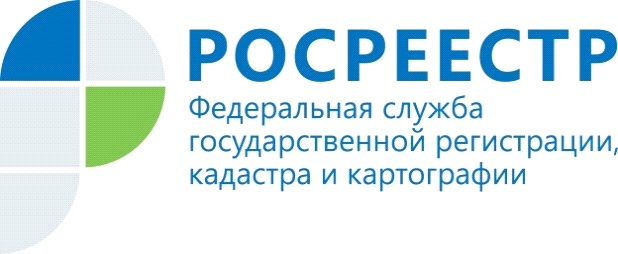 УПРАВЛЕНИЕ РОСРЕЕСТРА ПО МУРМАНСКОЙ ОБЛАСТИ ИНФОРМИРУТПогашение ипотекиЧасто граждане сталкиваются с тем, что деньги за квартиру продавцам отданы, оформлена расписка в получении денежных средств, обязательство перед банком исполнено, но запись об ипотеке в Едином государственном реестре недвижимости (далее - ЕГРН) не погашена, т.е. квартира находится в залоге. Наличие данного обременения может серьезно повлиять на дальнейшее распоряжение имуществом. Для разрешения подобных ситуаций необходимо погасить в ЕГРН регистрационную запись об ипотеке.Федеральным законом от 16 июля 1998 года N 102-ФЗ "Об ипотеке (залоге недвижимости)" установлено, что регистрационная запись об ипотеке погашается в течение трех рабочих дней с момента поступления в орган регистрации прав заявления владельца закладной, совместного заявления залогодателя и залогодержателя, заявления залогодателя с одновременным представлением закладной, содержащей отметку владельца закладной об исполнении обеспеченного ипотекой обязательства в полном объеме, либо решения суда, арбитражного суда о прекращении ипотеки. Подать заявление о погашении регистрационной записи об ипотеке можно через портал Росреестра или  обратиться в любое отделение Государственного областного бюджетного учреждения «Многофункциональный центр предоставления государственных и муниципальных услуг Мурманской области». За погашение записи об ипотеке государственная пошлина не уплачивается.Просим об опубликовании (выходе в эфир) данной информации уведомить по электронной почте: 51_upr@rosreestr.ruКонтакты для СМИ: Престинская Елена Геннадьевнател.: (44 49 72) Список для рассылки ПРЕСС-РЕЛИЗА№ п/пНаименование СМИЭлектронный адрес«Вечерний Мурманск»vmnews@aspol.ruvmpres@gml.com«Комсомольская правда»kp@kp.ru«Аргументы и факты на Мурмане»aifmurmansk@gmail.com«Российская газета» (филиал в г. Мурманске)leader_57@mail.ruФилиал ВГТРК ГТРК «Мурман»служба телевещания:служба радиовещания:office@tvmurman.comnews@tvmurman.comradio@tvmurman.comТелекомпания ТВ-21news@tv21.ru«Power Хит Радио»news@phr.ru«Большое Радио»bigradio@com.mels.ruИнформационное агентство «Би-порт»info@b-port.comНИА «Мурманск»nia12@yandex.ru«СЕВЕРПОСТ.RU»info@severpost.ru«Вестник СЗФО»vestnik.szfo@gmail.com«ВМурманске» info@vmurmanske.ru«Кольский хронограф» kolhro@list.ru«МБньюс» info@mbnews.ru«Мурман.ру» info@murman.ru«Мурманск в теме» mvt-news@mail.ru«Нордньюс» nordnews@mail.ru«Регион51» info@region51.com«Северинфо»news@severinfo.ruИнформационное агентство «Флэшнорд»flashnord@gmail.com№ п/пОфициальный сайт администрации муниципального образованияE-mailг. Мурманскcitymurmansk@citymurmansk.ruг. Апатиты с подведомственной территориейmadm@apatity-city.ru г. Кировск с подведомственной территориейcity@gov.kirovsk.ruг. Мончегорск с подведомственной территориейpochta@monchegorsk-adm.ruг. Оленегорск с подведомственной территориейolenegorsk@admol.ruг. Полярные Зори с подведомственной территориейadmin@pz-city.ruЗАТО Александровскadm@zato-a.ruЗАТО Видяевоadmvid@bk.ruЗАТО Заозерскzaozadm@zatozaozersk.ruЗАТО Островнойadmzato@gremih.mels.ruЗАТО Североморскmail@citysever.ruКовдорский районorgotdel@kovadm.ruКандалакшский районrayon@kanda-gov.ruгородское поселение Зеленоборскийadmzelbor@mail.ruгородское поселение Кандалакшаkanda-admin@com.mels.ruсельское поселение Алакурттиalakurttiadmin@rambler.ru сельское поселение Зареченскadm181522@mail.ruКольский районadm@akolr.gov-murman.ruгородское поселение Верхнетуломскийadminfinpadun@rambler.ruгородское поселение Кильдинстройadm@mokildin.ruгородское поселение Колаamokola1517@gmail.comгородское поселение Молочныйmolochniy@yandex.ruгородское поселение Мурмашиmurmashi@bk.ruгородское поселение Туманныйadmtymanniy@yandex.ruсельское поселение Междуречьеadm_mo@mail.ruсельское поселение Пушнойmopushnoy@yandex.ruсельское поселение Териберкаteriberka51@yandex.ruсельское поселение Туломаtulomadm@rambler.ruсельское поселение Ура-Губаadm_ura-guba@mail.ruЛовозерский районlovozeroadm@mail.ruгородское поселение Ревдаadmin_revda@mail.ruсельское поселение Ловозероmail@admsplovozero.ruПеченгский районadm_pech@mail.ruгородское поселение Заполярныйmail@zapadmin.ruгородское поселение Никельnickel_pech@mail.ruгородское поселение Печенгаadm@pechenga51.ruсельское поселение Корзуновоkorzunovo_mur@mail.ruТерский районterskibereg@com.mels.ruгородское поселение Умбаgorposumba@com.mels.ruсельское поселение Варзугаspvarzuga@yandex.ru